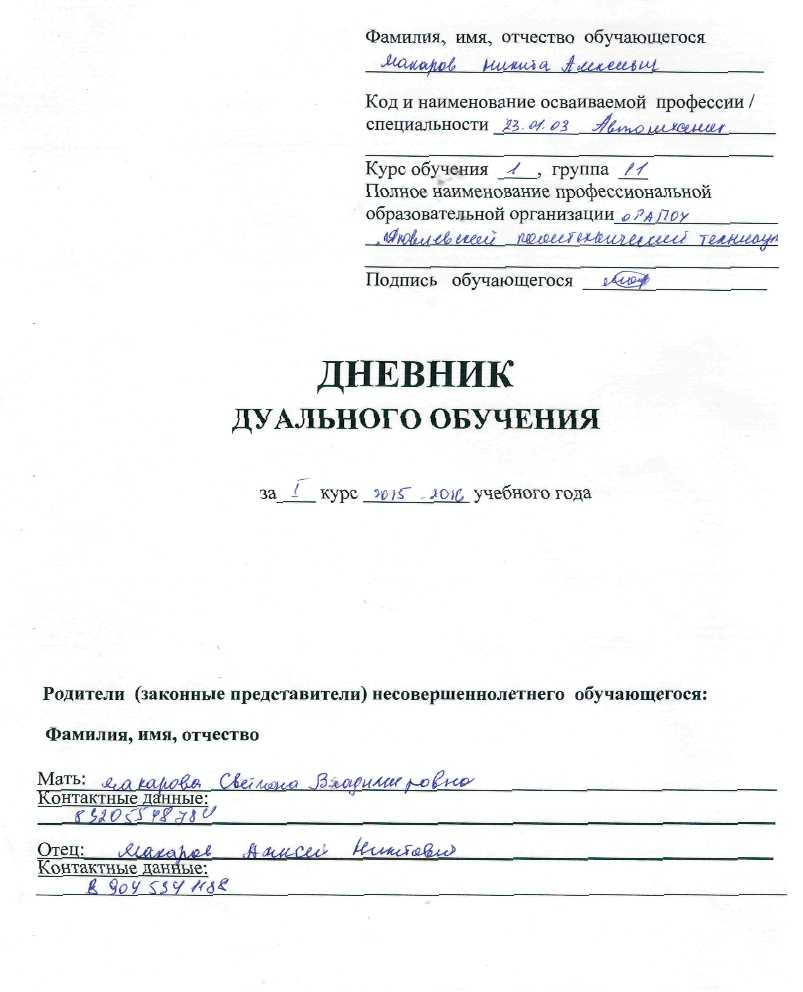 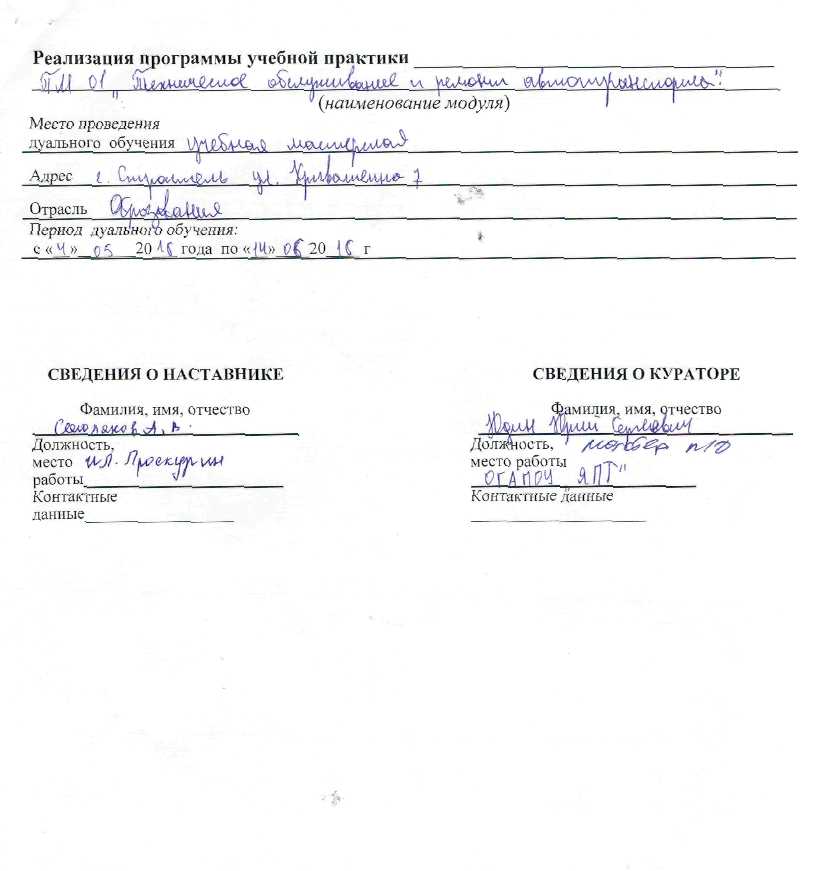 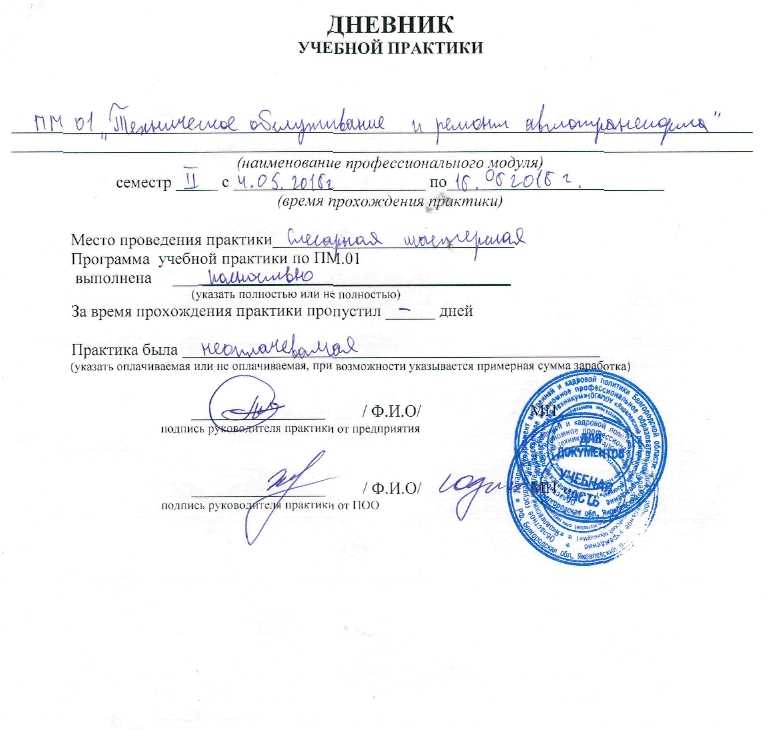 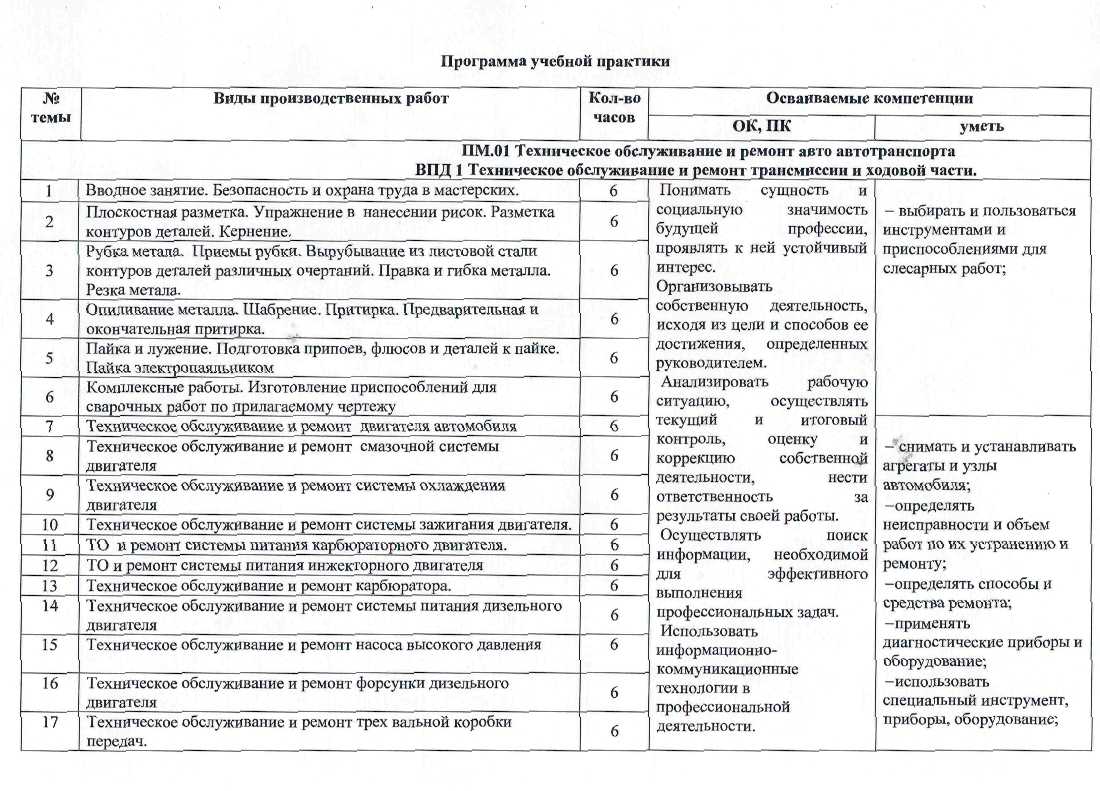 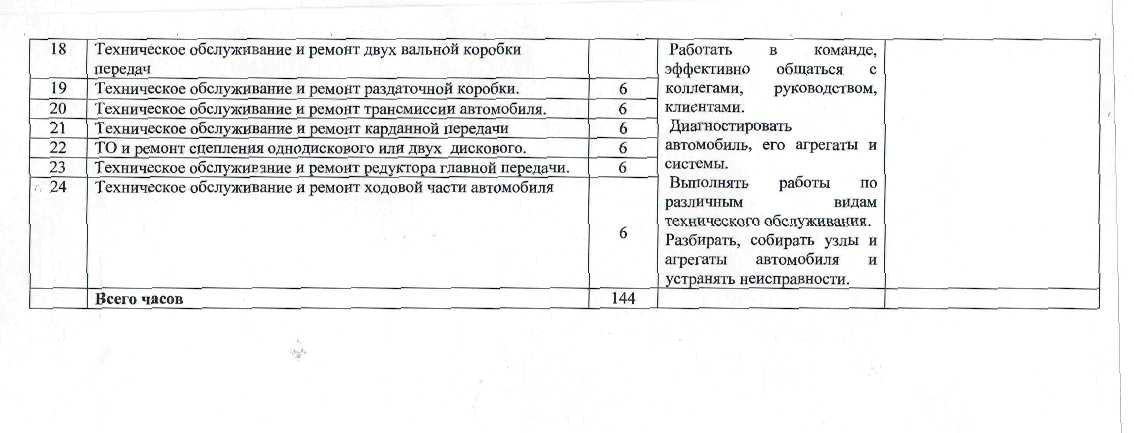 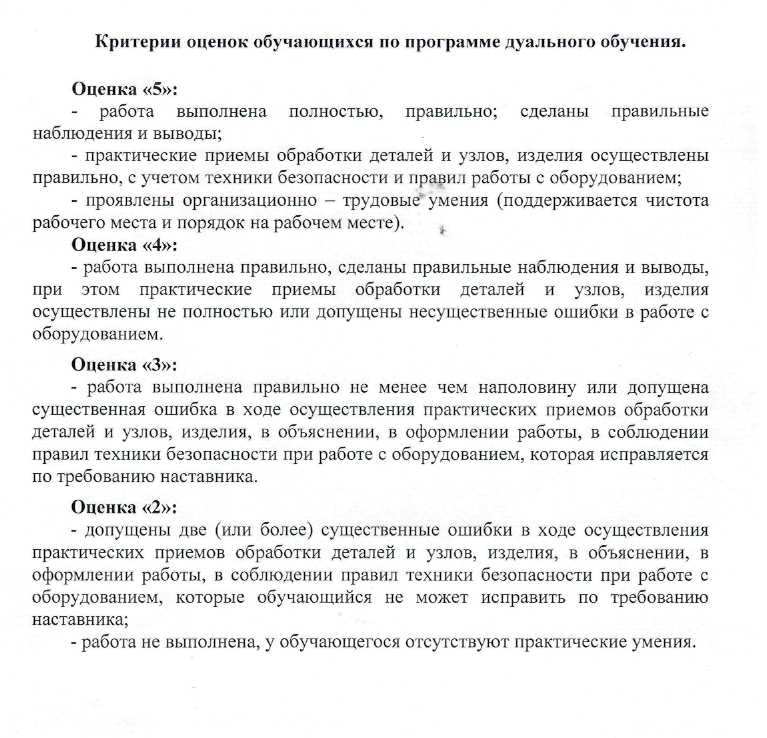 '■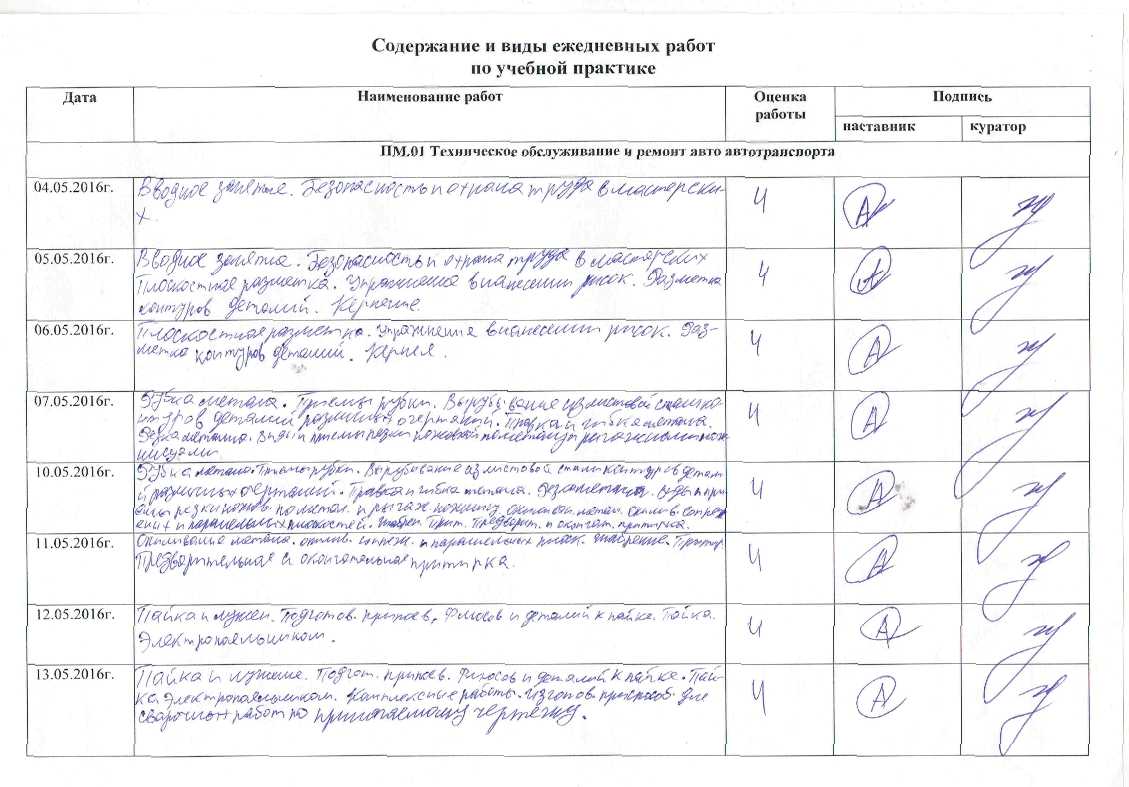 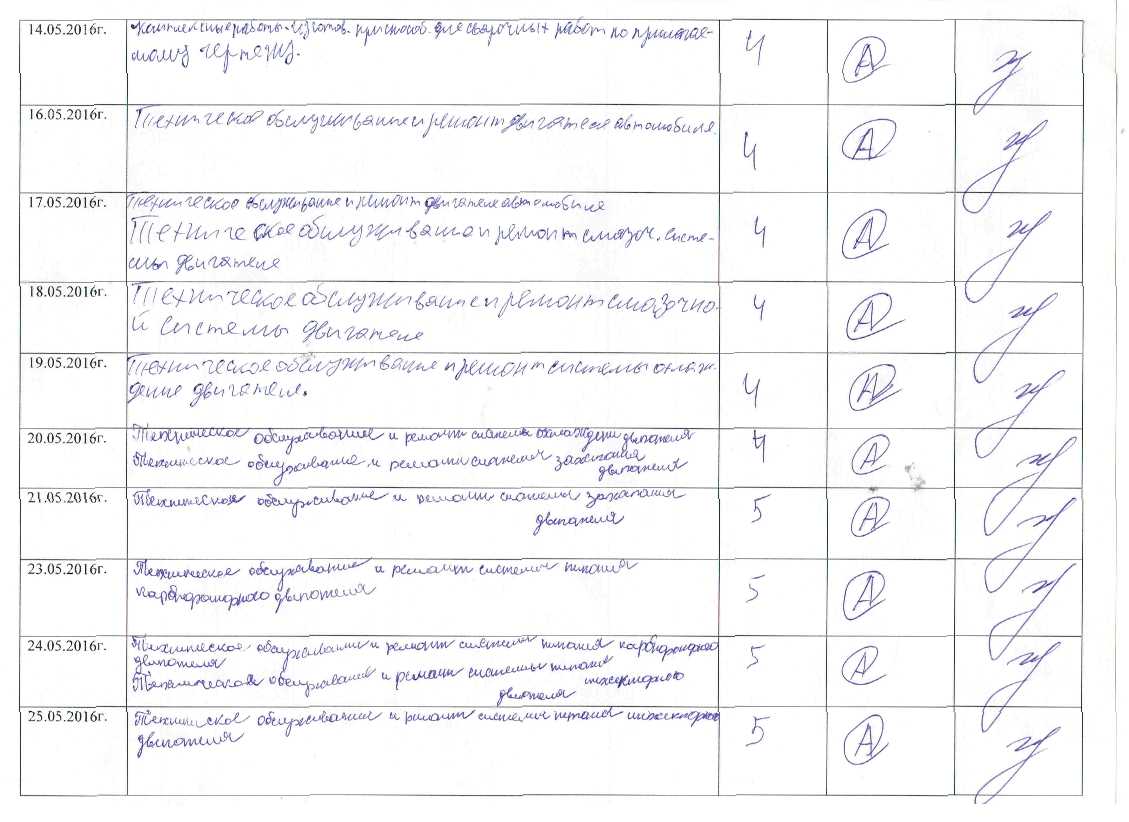 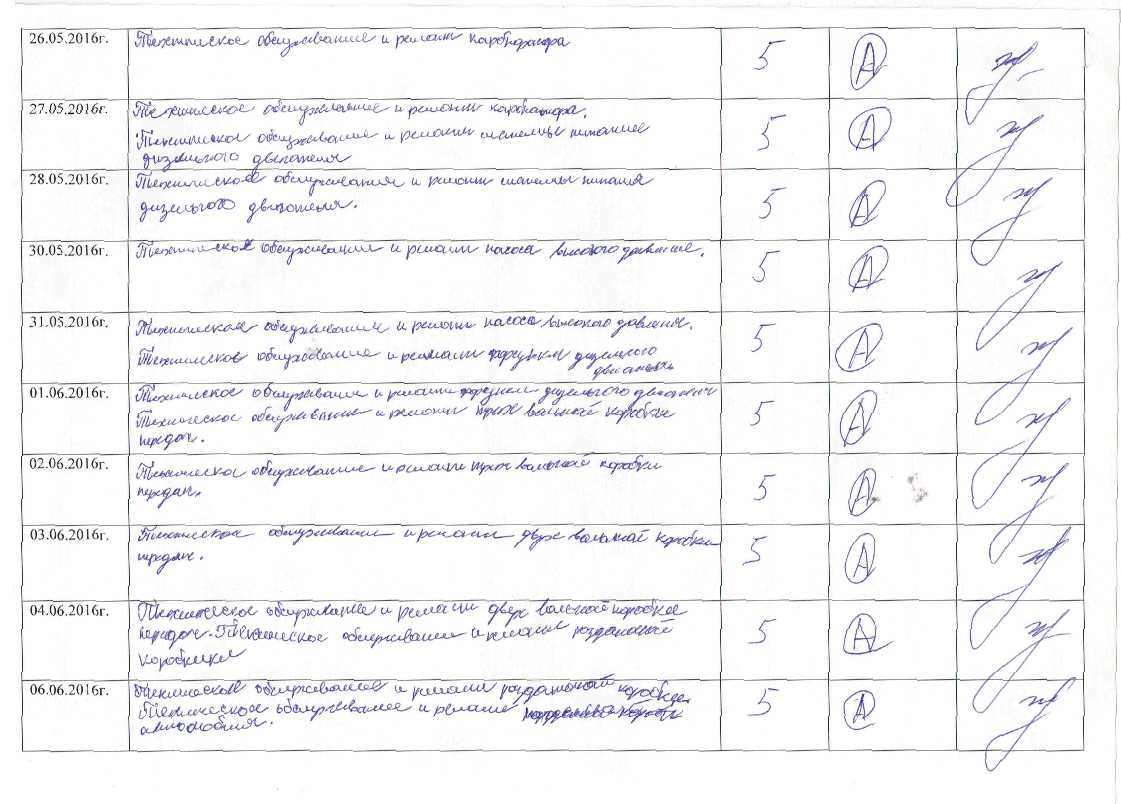 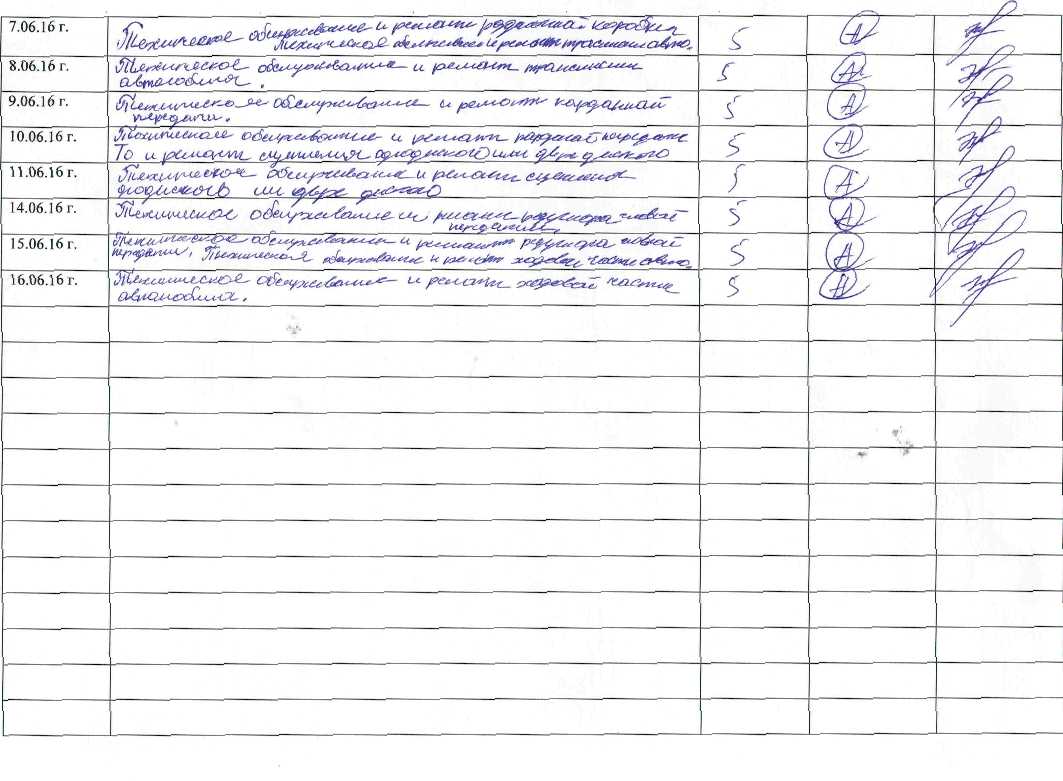 